East Stoke Parish Council7 Breach Field, Wool, Wareham, Dorset, BH20 6DQTel: 0790 9924692Email: eaststokedorset@gmail.comDate: 31st December 2017NOTICE OF MEETING OF THE PARISH COUNCILThe next meeting of East Stoke Parish Council will be held at the River Laboratory on Thursday 4th January 2018 at 7:00pm to transact the business as listed on the Agenda below.Members of the Press and Public are welcome to attend all meetings of the Parish Council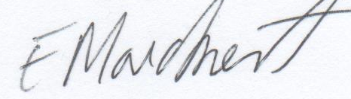 Miss Elizabeth Maidment        THE MEETING OF THE PARISH COUNCIL AGENDA1      Co-option of Parish Councillor 2      Public Participation Time for 15 minutes3      To receive apologies for absence4      Grant of Dispensations – to consider any requests received.5      Declarations of interest - to record declarations of interest in any items on the         agenda6      To approve the minutes of the Parish Council meeting held on Thursday 7th December 20177      To consider Matters arising from the above minutes.8      Planning Applications or Planning Information received6/2017/0682- Hill View Farm, BH20 6AW. Conversion of redundant light industrial building into 3 residential units and creation of first floor9      Update on Previous Planning Applications or planning informationBournemouth, Dorset and Poole Pre-Submission Draft Mineral Sites Plan & Draft Waste Plan. Including plans for the Great Plantation (Hethfelton Woods) and the Puddletown Rd Area Policy. Comments need to be submitted by 18th January 2018.10    To receive reports from County and District Councillors11    Any Police issues to report or update on issues reported12    Maintenance of Churchyards.13    Village Hall and Parish Land 14    Broadband for East and West Holme15    Website update16    Grounds Maintenance Tender 17    Highways IssuesUpdate on issues reportPotential new footpathOther Issues18   Consultations for consideration or New Items for Discussion/Consideration a)	Deadline for representations on unitary plans 8 January 2018. The deadline for any comments to the Secretary of State for Communities and Local Government, Sajid Javid, on unitary proposals for Dorset is 8 January 2018.19	Correspondence Received  a)	Work returns to the A35 Upton Bypass. The second phase of bridge protection work on the Upton Bypass will start on Sunday 14 January.b)	eNews: Your monthly round up of the latest Dorset family information. Reminder to apply for school places by 15th January.c)	Winter Service Policy And Operational Plan. Information from the Service Director of Highways & Emergency Planning.d)	Train timetable review - consultation closes 22nd December. Any individual parish responses should be made directly to South Western Railway.e)	Proposed closure of A352 at Wool Level Crossing. The work f)	is programmed for two nights between 23.30 and 06.30 on Tuesday 20th and Wednesday 21st February.f)	Future Dorset. Correspondance from Debbie Ward, the Chief Executive of Dorset County Council encouraging Town and Parish Councils to write a letter of support for the unitary plans to the Rt Hon Sajid Javid MP.g)	Dorset Highways Structural Maintenance outline programme 2018 – 19. No maintenance work is scheduled to be carried out in East Stoke.h)	Parish Transport Representatives. Dorset Travel are updating their database on Parish Transport Representatives.i)	Integrated Transport Review - Monday, 26 February 2018. Invitiation to attend event which will take place at County Hall from 10am.J)	Look after your mental health this winter. Information from Dorset Clinical Commissioning Group. k)	PHCI autumn/ winter newsletter 2017. News from the Poole Harbour Catchment Initiative.l)	Proposed closures of B3390 at Moreton Level Crossing. Overnight maintenance works will be carried out from 17th- 23rd February from 23:30 to 06:30.m)	Policing Precept. Martyn Underhill is asking for the Public’s views on an increased contribution to Police Funding. One option is to raise their local policing precept by £1.00 per month for an average Band D Household.n)	Intimidation and declaration of interests. Email from the PDC Solicitor explaining that there has been a cross party consensus for legislation to remove the requirement for local councillors to publish their home address when standing for election.19	FinanceTo approve the following payments      Miss E Maidment  Dec 17 Salary		                                            		 £204.14      Dorset County Pension Fund and employer contributions Dec17             	 £59.40To consider the Draft Budget 2018/19 and set the Precept for 2018/19.20    Items for information or next agenda21    Date of the Next Parish Council Meeting  - Thursday 1st February 2018 at 7pm